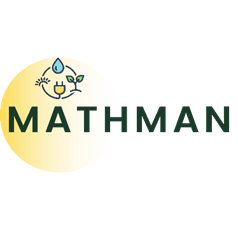 I Wojewódzki Konkurs Matematyczny „Mathman”Etap szkolnyzadania dla uczniów klas VII – VIII szkoły podstawowejZad. 1 (0-4)Dach szkoły od strony południowej ma kształt trapezu równoramiennego o podstawach:24 m i 8 m oraz wysokości 800 cm. Na jego powierzchni zaplanowano montaż paneli fotowoltaicznych. Każdy panel ma wymiary: 165 cm na 100 cm. Ile paneli zostanie zamontowanych na dachu szkoły, jeśli mają zająć maksymalnie 45% jego powierzchni. Jaka będzie łączna powierzchnia paneli w m2?Zad. 2 (0-4)Samochód pana Jacka zużywa średnio 6,4 litrów benzyny na 100 km. Czy 30 litrów benzyny wystarczy na przejechanie tym samochodem 460 km? Jaki będzie koszt benzyny przy założeniu, że 1 litr kosztuje 6,82 zł? Zad. 3 (0-4)Główne elementy turbiny wiatrowej to wieża i trzy łopaty wirnika. Wieża turbiny ma 140 m. Jaka jest długość łopaty wirnika, jeżeli proporcja długości łopaty do wysokości wieży wynosi 3:7?Odległość między turbinami wiatrowymi wynosi 480 m. Pracownik farmy wiatrowej porusza się a prędkością 2 m/s. Ile minut potrzebuje na pokonanie tej odległości?Zad. 4 (0-3)Za dwa różne panele fotowoltaiczne Państwo Kowalscy zapłacili 2350 zł. Oblicz cenę paneli, jeżeli jeden był droższy od drugiego o 35 %.Zad. 5 (0-3)Suma długości wszystkich krawędzi pudełka w kształcie sześcianu wynosi 72 cm. Ile wynosi jego pole całkowite i  objętość ?